令和４年９月９日　よこた子育て支援センター離乳食教室を開催したところ、５組の参加がありました。保健師による体重測定や育児相談、管理栄養士による個別の離乳食の相談と実物を使ったデモンストレーションを行いました。初めての方は、動画で全体の話を聞いた後、個別の相談を行いました。参加された方の感想は、「離乳食はとても大変そうですが、将来のためと思えば何てことないです。好き嫌いのない子に育ってほしいです。」「これからの進め方とかわかって良かったです。量が少ないままだったので、少しずつ量を増やしていきたいと思います。」「気になっていたことを教えて頂けたので良かったです。ミルクの減らし方や、卒乳のことまで、これから先に不安に思っていたこともお話させてもらいました。個別にお話していただけたので、ゆっくりと話す事が出来ました。」「ミンチの食べやすい料理の仕方も実践して頂けたのでわかりやすかったです。」などの感想がありました。　よこた子育て支援センターで１０月２１日(金）午前９：４５～育児相談を行います。皆さん、お待ちしています。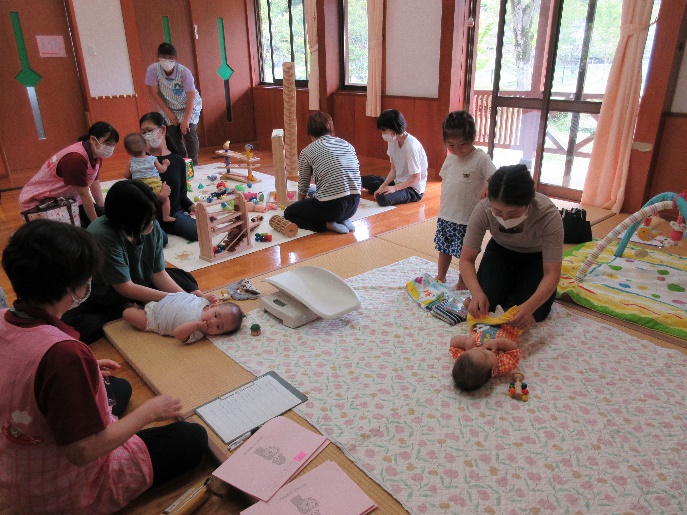 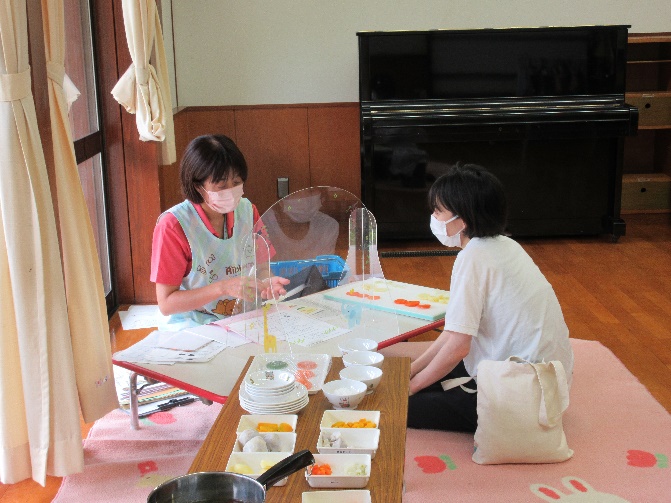 